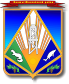 МУНИЦИПАЛЬНОЕ ОБРАЗОВАНИЕХАНТЫ-МАНСИЙСКИЙ РАЙОНХанты-Мансийский автономный округ – ЮграАДМИНИСТРАЦИЯ ХАНТЫ-МАНСИЙСКОГО РАЙОНАР А С П О Р Я Ж Е Н И Еот 15.01.2018                                                                                              № 26-рг. Ханты-МансийскОб организации в 2018 году отдыха, оздоровления, занятости детей, подростков и молодежи, проживающих на территории Ханты-Мансийского районаВ целях обеспечения в 2018 году отдыха, оздоровления детей, проживающих на территории Ханты-Мансийского района, руководствуясь федеральными законами от 6 октября 1999 года № 184-ФЗ «Об общих принципах организации законодательных (представительных) и исполнительных органов государственной власти субъектов Российской Федерации», от 6 октября 2003 года № 131-ФЗ «Об общих принципах организации местного самоуправления в Российской Федерации», 
от 24 июля 1998 года № 124-ФЗ «Об основных гарантиях прав ребенка в Российской Федерации», Законом Ханты-Мансийского автономного округа – Югры от 30 декабря 2009 года № 250-оз «Об организации и обеспечении отдыха и оздоровления детей, проживающих в Ханты-Мансийском автономном округе – Югре», постановлением администрации Ханты-Мансийского района от 10 ноября 2017 года № 322 
«Об утверждении муниципальной программы «Молодое поколение Ханты-Мансийского района на 2018 – 2020 годы»:1. Утвердить Комплекс мер по организации отдыха и оздоровления детей, проживающих в Ханты-Мансийском районе, на 2018 год 
(далее – Комплекс мер) согласно приложению 1.2. Утвердить состав консультационного центра по вопросам организации отдыха, оздоровления и занятости детей в каникулярный период при администрации Ханты-Мансийского района на 2018 год согласно приложению 2.3. Рекомендовать главам сельских поселений:3.1. Принять меры по организации временного трудоустройства несовершеннолетних граждан в возрасте от 14 до 18 лет.3.2. Направлять в первоочередном порядке на временную работу детей-сирот, детей, оставшихся без попечения родителей, детей из семей безработных граждан, неполных и многодетных семей, а также несовершеннолетних, признанных находящимися в социально опасном положении, трудной жизненной ситуации, освобожденных из воспитательных колоний или закончивших специальные учебно-воспитательные учреждения.3.3. Обеспечить полный запрет купания в необорудованных местах и организации туристических походов с участием несовершеннолетних. Провести профилактическую и предупредительную работу с родителями несовершеннолетних по запрету на купание.3.4. Организовать совместно с муниципальным казенным учреждением Ханты-Мансийского района «Комитет по культуре, спорту и социальной политике»:проведение культурно-массовых, спортивных, молодежных мероприятий для несовершеннолетних и молодежи в клубах, центрах, на площадках по месту жительства в летний период до 22 ч 30 мин;работу «дворовых» площадок в июле – августе 2018 года;льготное культурно-экскурсионное обслуживание организованных групп детей и подростков на базе учреждений культуры;проведение досуговых программ, фестивалей, кинофестивалей, кинопоказов, спектаклей, мастер-классов, акций в каникулярный период;проведение в период оздоровительной кампании организационно-экспериментальной апробации отдельных видов испытаний (тестов согласно возрастным ступеням), входящих во Всероссийский физкультурно-спортивный комплекс «Готов к труду и обороне».3.5. Обеспечить работу инструкторов по спорту на временных спортплощадках  в сельских поселениях района. 3.6. Организовать и провести в срок до 20 мая 2018 года мероприятия по ремонту и благоустройству детских игровых (спортивных) площадок в соответствии с правилами и нормами техники безопасности при эксплуатации, в срок до 23 мая 2017 года назначить должностных лиц (организаций), ответственных за безопасное техническое состояние и использование игровых (спортивных) площадок.3.7. Провести в срок до 30 мая 2018 года повсеместные экспертизы детских игровых спортивных площадок, малых архитектурных форм и плоскостных сооружений, расположенных на территориях сельских поселений района, на предмет безопасности эксплуатации с привлечением профильных специалистов.4.	Органам администрации Ханты-Мансийского района, ответственным за исполнение мероприятий Комплекса мер:4.1.	Обеспечить выполнение мероприятий Комплекса мер.4.2. Представлять в муниципальное казенное учреждение Ханты-Мансийского района «Комитет по культуре, спорту и социальной политике» информацию о реализации Комплекса мер ежемесячно в срок до 5 числа месяца, следующего за отчетным периодом. 5. Опубликовать настоящее распоряжение в газете «Наш район»                 и разместить на официальном сайте администрации Ханты-Мансийского района в сети Интернет.6. Контроль за выполнением распоряжения возложить на заместителя главы Ханты-Мансийского района по социальным вопросам.Глава Ханты-Мансийского района                                                       К.Р.МинулинПриложение 1к распоряжению администрацииХанты-Мансийского района от 15.01.2018 № 26-рКомплекс мер по организации отдыха и оздоровления детей, проживающих в Ханты-Мансийском районе, на 2018 год
Приложение 2к распоряжению администрацииХанты-Мансийского районаот 15.01.2018 № 26-рС О С Т А В консультационного центра по вопросам организации отдыха, оздоровления и занятости детей в каникулярный период при администрации Ханты-Мансийского района на 2018 год№ п/пНаименование мероприятияОтветственный исполнительСрок исполненияI. Организация и информационное обеспечение отдыха и оздоровления детейI. Организация и информационное обеспечение отдыха и оздоровления детейI. Организация и информационное обеспечение отдыха и оздоровления детейI. Организация и информационное обеспечение отдыха и оздоровления детей1.1.Подготовка и утверждение комплексного плана работы межведомственной комиссии по организации отдыха, оздоровления, занятости детей, подростков и молодежиМКУ Ханты-Мансийского района «Комитет по культуре, спорту и социальной политике» (далее – комитет по культуре)до 15 января 2018 года1.2.Разработка и реализация медиа-плана на период летней оздоровительной кампании 2018 года в целях освещения вопросов организации отдыха и оздоровления детейкомитет по культуре; комитет по образованиюдо 15 января 2018 года1.3.Формирование и размещение на официальном сайте администрации Ханты-Мансийского района:реестра организаций, осуществляющих деятельность по организации отдыха и оздоровления детей;типовых паспортов организаций отдыха и оздоровления детей, действующих на территории района;реестра организаций, осуществляющих досуг и занятость детей в летний период в Ханты-Мансийском районекомитет по культуре; комитет по образованию до 10 февраля 2018 года1.4.Организация работы консультационного центра и «горячей» линии по вопросам организации отдыха, оздоровления и занятости детей в каникулярный периодкомитет по культуре;комитет по образованию;отдел опеки и попечительства;отдел по организации работы комиссии по делам несовершеннолетних и защите их правдо 31 декабря 2018 года1.5.Актуализация «методического портфеля» в помощь организаторам отдыха и оздоровления детей: для организаторов отдыха и оздоровления в лагерях с дневным пребыванием детей; для организаторов досуговых, творческих и игровых мероприятий в летнем оздоровительном лагере; для родителей, отправляющих детей на отдых и оздоровление; для сопровождающих организованных групп детейкомитет по культуре;комитет по образованиюдо 30 марта 2018 года1.6.Формирование перечня организаций, осуществляющих деятельность в сферах физической культуры и спорта, культуры и искусства, образования, имеющих санитарно-эпидемиологическое заключение о соответствии деятельности, которые предоставляют услуги на безвозмездной основе для проведения занятий с детьми, посещающими организации отдыха детей и их оздоровления в Ханты-Мансийском районекомитет по культуре;комитет по образованиюдо 15 января 2018 года1.7.Организация информационной поддержки проведения детской оздоровительной кампании, в т.ч. актуализация раздела «Отдых, оздоровление, занятость детей, подростков и молодежи» на официальном сайте администрации районакомитет по культуре;управление по информационным технологиямдо 1 апреля 2018 года; до 1 июля 2018 года; до 1 сентября 2018 года; до 31 декабря 2018 года1.8.Организация ежемесячного информирования родителей (законных представителей) детей, в том числе находящихся в социально опасном положении, о вариантах отдыха и оздоровления детей (разработка памяток, буклетов, оформление информационных стендов, размещение информации на сайте администрации Ханты-Мансийского района)комитет по культуре;комитет по образованию;отдел опеки и попечительства;отдел по организации работы комиссии по делам несовершеннолетних и защите их прав; руководители организаций, осуществляющих отдых и оздоровление детей на территории районаянварь – декабрь 2018 года1.9.Представление в комитет по культуре информации о реализации комплекса мер по организации отдыха и оздоровления детей уполномоченные органы администрации районадо 5 января 2018 года;до 5 февраля 2018 года; до 5 марта 2018 года; до 5 апреля 2018 года; до 5 мая 2018 года; до 5 июня 2018 года; до 5 июля 2018 года; до 5 августа 2018 года; до 5 сентября 2018 года; до 5 октября 2018 года; до 5 ноября 2018 года; до 5 декабря 2018 года1.10.Обеспечение информирования (не позднее чем за 7 дней до выезда) о выезде за пределы автономного округа для отдыха организованных групп детей с указанием времени и пункта прибытия, срока и места нахождения, численности групп и способов связи с их руководителями: ФКУ ЦУКС Главного управления МЧС по автономному округу;Управления Роспотребнадзора по автономному округу; органов исполнительной власти иных субъектов Российской Федерациикомитет по культурене позднее чем за 5 рабочих дней до выезда организованной группы детей1.11.Обеспечение заключения договоров между организациями отдыха и оздоровления детей и родителямикомитет по культуре; комитет по образованиюв период оздоровительной кампании1.12.Организация и проведение смотра-конкурса на звание «Лучший оздоровительный лагерь Ханты-Мансийского района»комитет по образованию; комитет по культуре; руководители организаций, осуществляющих отдых и оздоровление детей на территории районадо 30 июля 2018 года1.13.Формирование межведомственного плана мероприятий по организации отдыха, оздоровления, досуга и занятости детей, запланированных к проведению образовательными учреждениями, учреждениями культуры, физической культуры и спорта в летний период. Размещение плана на официальном сайте администрации Ханты-Мансийского районакомитет по образованию; комитет по культуредо 1 марта 2018 года1.14.Организация и проведение профориентационных мероприятий (тестирования, викторин, тренингов) с несовершеннолетними в лагерях труда и отдыхакомитет по образованию; комитет по культуре; руководители организаций, осуществляющих отдых и оздоровление детей на территории районав период оздоровительной кампании1.15.Обеспечение предоставления муниципальной услуги по организации отдыха детей в каникулярное время в части предоставления детям, проживающим в Ханты-Мансийском районе, путевок в организации, обеспечивающие отдых и оздоровление детейкомитет по культурев период оздоровительной кампании1.16.Проведение муниципального этапа смотра-конкурса «Лучшая спортивная площадка по месту жительства по организации летнего отдыха» комитет по культуре; комитет по образованию; администрации сельских поселений (по согласованию)до 31 июня 2018 года1.17.Организация участия в конкурсе «Лучшая спортивная площадка по месту жительства и учебы Ханты-Мансийского автономного округа – Югры» комитет по культуре;комитет по образованию;главы сельских поселений (по согласованию)июль – август 2018 года1.18.Организация участия в конкурсе «Лучший оздоровительный лагерь Ханты-Мансийского автономного округа – Югры»комитет по культуре;комитет по образованию;руководители организаций, осуществляющих отдых и оздоровление детей на территории районаавгуст 2018 года1.19.Организация профильных и тематических смен (туристических, спортивных, краеведческих, военно-патриотических, экологических и др.) комитет по образованию; комитет по культуре; руководители организаций, осуществляющих отдых и оздоровление детей на территории районаиюнь – август 2018 года1.20.Организация и обеспечение отдыха и оздоровления детей в возрасте от 6 до 17 лет (включительно) в оздоровительных организациях всех типов, в том числе:детей-сирот и детей, оставшихся без попечения родителей, воспитывающихся в семьях граждан;детей, состоящих на различных видах учета, находящихся в трудной жизненной ситуации, социально опасном положении, и детей-инвалидовуполномоченные органы администрации района; руководители организаций, осуществляющих отдых и оздоровление детей на территории районамарт – декабрь 2018 года1.21.Организация оздоровления и отдыха детей в климатически благоприятных зонах России комитет по культуре; комитет по образованию;отдел опеки и попечительстваиюнь – август 2018 года1.22.Организация временного трудоустройства несовершеннолетних граждан в возрасте от 14 до 18 лет, в том числе несовершеннолетних, состоящих на индивидуальном профилактическом учете в комиссии по делам несовершеннолетних и защите их правкомитет по культуре;комитет по образованию;главы сельских поселений (по согласованию);МАУ «Организационно-методический центр»до 1 ноября 2018 года1.23.Организация и проведение в период оздоровительной кампании организационно-экспериментальной апробации отдельных видов испытаний (тестов согласно возрастным ступеням), входящих во Всероссийский физкультурно-спортивный комплекс «Готов к труду и обороне» (ГТО)комитет по культуре;комитет по образованию; руководители организаций, осуществляющих отдых и оздоровление детей на территории районаиюнь – август 2018 года1.24.Мониторинг организации отдыха и оздоровления детей, находящихся в трудной жизненной ситуации, в том числе детей-сирот и детей, оставшихся без попечения родителей, детей-инвалидовкомитет по образованию;комитет по культуре;отдел опеки и попечительства;отдел по организации работы комиссии по делам несовершеннолетних и защите их правежеквартально до 20 числа месяца, следующего а отчетным 1.25.Разработка программ каникулярного отдыха и оздоровления в формате дополнительныхобщеразвивающих программ с использованием инновационных форм организации детей (воркшопы, старт-апы, проектные смены, модульные интенсивные школы)комитет по образованию; комитет по культуре;руководители организаций, осуществляющих отдых и оздоровление детей на территории районадо 1 марта 2018 года1.26.Организация работы по информированию граждан о возможности оказания муниципальной услуги посредством Единого портала государственных и муниципальных услуг, многофункциональных центровкомитет по культуредо 1 апреля 2018 года; до 1 июля 2018 года; до 1 сентября 2018 года; до 31 декабря 2018 годаII. Обеспечение комплексной безопасности детей в период оздоровительной кампанииII. Обеспечение комплексной безопасности детей в период оздоровительной кампанииII. Обеспечение комплексной безопасности детей в период оздоровительной кампанииII. Обеспечение комплексной безопасности детей в период оздоровительной кампании2.1. Обеспечение безопасности детей в организациях отдыха и оздоровления, а также во время следования организованных групп детей к местам отдыха и оздоровления и обратно2.1. Обеспечение безопасности детей в организациях отдыха и оздоровления, а также во время следования организованных групп детей к местам отдыха и оздоровления и обратно2.1. Обеспечение безопасности детей в организациях отдыха и оздоровления, а также во время следования организованных групп детей к местам отдыха и оздоровления и обратно2.1. Обеспечение безопасности детей в организациях отдыха и оздоровления, а также во время следования организованных групп детей к местам отдыха и оздоровления и обратно2.1.1.Организация работы межведомственной комиссии по приемке детских оздоровительных организаций, действующих на территории района (с участием представителей территориальных органов, федеральных органов исполнительной власти по автономному округу, общественных организаций, профсоюзов, средств массовой информации)комитет по образованию;комитет по культуре; руководители организаций, осуществляющих отдых и оздоровление детей на территории районадо 1 июня 2018 года2.1.2.Организация сопровождения организованных групп детей (в том числе медицинское), следующих к местам отдыха и оздоровления и обратно всеми видами транспорта, в соответствии с постановлением Правительства Российской Федерации от 17 декабря 2013 года № 1177 «Об утверждении Правил организованной перевозки группыдетей автобусами», нормативными правовыми актами Ханты-Мансийского автономного округа – Югрыкомитет по образованию;комитет по культуре; руководители организаций, осуществляющих отдых и оздоровление детей на территории районав течение года2.1.3.Проведение оперативно-профилактического мероприятия «Подросток», направленного на предупреждение безнадзорности иправонарушений среди несовершеннолетнихкомитет по образованию;комитет по культуремай – октябрь 2018 года2.1.4.Проведение практических тренировок с каждой оперативной сменой единых дежурных диспетчерских служб Ханты-Мансийского района с целью своевременного реагирования на возникновение чрезвычайных ситуаций на объектах детского отдыхакомитет по образованию;комитет по культуремай – октябрь 2018 года2.1.5.Формирование списков работников организаций отдыха детей и их оздоровления, расположенных на территории Ханты-Мансийского района, а также лиц, привлеченных для ремонтных работ, направление списков в территориальные органы внутренних дел в целях осуществления проверок наличия (отсутствия) судимости и (или) факта уголовного преследования либо о прекращении уголовного преследованиякомитет по образованию; комитет по культуредо 1 мая 2018 года; до 1 сентября 2018 года2.1.6.Заключение договоров с охранными организациями в целях обеспечения безопасности детей в период их пребывания в организациях отдыха детей и их оздоровлениякомитет по образованию; комитет по культуредо 1 мая 2018 года; до 1 сентября 2018 года2.1.7.Разработка и согласование с территориальными подразделениями экстренных служб (пожарно-спасательные гарнизоны, органы внутренних дел, скорая помощь), а также с единой дежурной диспетчерской службой муниципальных образований порядка функционирования системы вызова экстренных оперативных служб в организациях отдыха детей и их оздоровления;назначение в каждой организации отдыха детейи их оздоровления ответственного лица за устойчивое функционирование экстренной связикомитет по образованию; комитет по культуре;руководители организаций, осуществляющих отдых и оздоровление детей на территории районадо 1 мая 2018 года2.1.8.Обеспечение проведения в образовательных учреждениях Ханты-Мансийского района единого урока «Безопасное лето» (о правилах поведения в природной среде, в том числе на воде, а также о действиях при возникновении или угрозе возникновения природных чрезвычайных ситуаций и др.)комитет по образованию; комитет по культуредо 1 мая 2018 года2.1.9.Организация внеплановых проверок пропускного режима, охраны детских оздоровительных организацийкомитет по образованию; комитет по культуре;отдел опеки и попечительства;отдел по организации работы комиссии по делам несовершеннолетних и защите их правпостоянно в период оздоровительной кампании в соответствии с планами проверок 2.1.10.Проведение с привлечением представителей территориальных федеральных органов государственной власти МВД России, МЧС России, Роспотребнадзора обучающих занятий с детьми по вопросам обеспечения безопасности жизни и здоровья детей при организации их отдыха и оздоровлениякомитет по образованию;комитет по культуре;руководители организаций, осуществляющих отдых и оздоровление детей на территории районав период оздоровительной кампании2.1.11.Проведение акции «Вода – безопасная территория»комитет по образованию;комитет по культуре; руководители организаций, осуществляющих отдых и оздоровление детей на территории районаиюнь – август 2018 года2.1.12.Проведение межведомственной приемки готовности палаточных лагерей муниципальной межведомственной комиссией не ранее чем за 2 дня до начала их открытия с обязательным посещением палаточного лагеря и приложением фотоматериаловкомитет по образованию;комитет по культурев период оздоровительной кампании за 2 дня до открытия2.1.13.Организация занятия с сотрудниками организаций отдыха детей и их оздоровления по оказанию первой медицинской помощикомитет по образованию;комитет по культуре;руководители организаций, осуществляющих отдых и оздоровление детей на территории районав период оздоровительной кампании за 2 дня до открытия2.1.14.Организация обследования сотрудников пищеблоков организаций отдыха детей и их оздоровления при поступлении на работу на носительство кишечных вирусов (ротавирусы, норовирусы 1 и 2 типов, энтеровирусы)комитет по образованию;комитет по культуре; руководители организаций, осуществляющих отдых и оздоровление детей на территории районапостоянно в период оздоровительнойкампании2.1.15.Обеспечение организаций отдыха детей и их оздоровления качественными безопасными продуктами питания и обеспечение детей полноценным питанием в соответствии с физиологическими потребностями в основных пищевых веществах и энергиикомитет по образованию;комитет по культуре; руководители организаций, осуществляющих отдых и оздоровление детей на территории районапостоянно в период оздоровительной кампании2.1.16.Организация обучения работников оздоровительных организаций, сопровождающих организованные группы детей, правилам поведения на воде, навыкам спасения и оказания первой медицинской помощикомитет по образованию;комитет по культуре; руководители организаций, осуществляющих отдых и оздоровление детей на территории районадо 10 июня 2018 года2.1.17.Обеспечение полного запрета купания в необорудованных местах и организации туристических походов с участием несовершеннолетних на территории районакомитет по образованию;комитет по культуре; руководители организаций, осуществляющих отдых и оздоровление детей на территории района; главы сельских поселений (по согласованию)постоянно в период оздоровительной кампании2.1.18.Организация и проведение информационно-разъяснительных мероприятий с привлечением муниципальных средств массовой информации, с представителями общественных объединений, детьми и их родителями (законными представителями) по вопросу соблюдения комплексной безопасности детей впериод оздоровительной кампании, в том числе профилактики их травматизма на объектахповышенной опасности (водных объектах, объектах транспорта), нахождения детей в возрасте до 16 лет в ночное время вобщественных местахкомитет по образованию;комитет по культуре;отдел опеки и попечительства;руководители организаций, осуществляющих отдых и оздоровление детей на территории района с 1 марта по 1 сентября 2018 года(не реже 2 раз в месяц)2.1.19.Организация и проведение в учреждениях, осуществляющих образовательную деятельность, разъяснительной работы с родителями (законными представителями) обучающихся о требованиях законодательства при организации групповых перевозок детей к месту отдыха и обратно, в том численеобходимости в медицинском сопровождении, страховании детей от несчастных случаев и болезней и в период их пребывания в организациях, обеспечивающих отдых и оздоровление детей (далее – требования); размещение требований на сайтах образовательных организаций, информационных стендах организаций, осуществляющих образовательнуюдеятельность, в средствах массовой информации комитет по образованию; руководители организаций, осуществляющих отдых и оздоровление детей на территории районадо 23 мая 2018 года2.1.20.Страхование детей от несчастных случаев и болезней в период их следования к месту отдыха и оздоровления и обратно и на период их пребывания в организациях, обеспечивающих отдых и оздоровление детейкомитет по образованию;комитет по культуре; отдел опеки и попечительства;руководители организаций, осуществляющих отдых и оздоровление детей на территории районав течение 2018 года2.1.21.Обеспечение контроля за качеством игровых и спортивных площадок, спортивного инвентаря, используемых при организации отдыха и оздоровления детей: организация комплексных проверок детских игровых и спортивных площадок, расположенных в муниципальном образовании, с утверждением комиссионного акта(документа) о соответствии проверенных объектов требованиям безопасности для жизни и здоровья детей;выявление находящихся в муниципальномобразовании бесхозных детских игровых (спортивных) площадок, не включенных в реестр муниципальной собственности и возведенных без согласования с уполномоченным органом местного самоуправления в сфере градостроительствакомитет по образованию;комитет по культуре;главы сельских поселений;руководители организаций, имеющих на балансе игровые и спортивные объектыв течение 2018 годаеженедельно в период оздоровительной кампаниив период оздоровительной кампании2.1.22.Назначение должностных лиц (организаций), ответственных за безопасное техническое состояние и использование игровой (спортивной) площадкикомитет по образованию;комитет по культуре;главы сельских поселенийдо 23 мая 2018 года2.1.23.Проведение оперативно-профилактической операции «Внимание, дети!», направленной на предупреждение травматизма в период летних каникулкомитет по образованию;комитет по культуре; главы сельских поселений (по согласованию)май – сентябрь 2018 года2.1.24.Проведение единого дня обучения правилам безопасного поведения на объектах повышенной опасности. Информационное обеспечение проведения мероприятиякомитет по образованию;комитет по культуре;руководители организаций, осуществляющих отдых и оздоровление детей на территории района;главы сельских поселений (по согласованию)5 июня 2018 года;5 июля 2018 года;6 августа 2018 года2.1.25.Изготовление и распространение памяток с номерами телефонов служб экстренного реагирования для оперативного уведомления в случае возникновения чрезвычайных ситуаций в период оздоровительной кампаниикомитет по образованию;комитет по культуре;руководители организаций, осуществляющих отдых и оздоровление детей на территории района;главы сельских поселений (по согласованию)в период оздоровительной кампании2.1.26.Контроль за функционированием системы вызова экстренных оперативных служб (далее – ЭОС) в организациях отдыха и оздоровления детей, в том числе: размещение в свободном доступе контактных телефонов ЭОС, указание способов их набора смобильного телефона; проведение инструктажей с участием администрации оздоровительных организацийпо вызову ЭОСкомитет по образованию;комитет по культуре; руководители организаций, осуществляющих отдых и оздоровление детей на территории района;главы сельских поселений (по согласованию)в период оздоровительной кампании2.1.27.Проведение систематических проверок антитеррористической защищенности организаций отдыха и оздоровления детей, в том числе инвентаризации современных технических средств противопожарной и антитеррористической защиты и эвакуации детей и работников, контроля безаварийной работы систем жизнеобеспечениякомитет по образованию;комитет по культуре;уполномоченные органы администрации района; руководители организаций, осуществляющих отдых и оздоровление детей на территории района;главы сельских поселений (по согласованию)в период оздоровительной кампании2.1.28.Проведение инструктажей с сотрудниками оздоровительных организаций, детьми по соблюдению правил поведения при возникновении угрозы совершения илисовершении террористического акта на объекте пребываниякомитет по образованию;комитет по культуре;уполномоченные органы администрации района; руководители организаций, осуществляющих отдых и оздоровление детей на территории района; главы сельских поселений (по согласованию)в период оздоровительной кампании2.1.29.Организация деятельности по недопущению функционирования несанкционированных лагерей, пребывания незарегистрированных туристских групп детей на территории Ханты-Мансийского районакомитет по образованию;комитет по культуре;уполномоченные органы администрации района; руководители организаций, осуществляющих отдых и оздоровление детей на территории района;главы сельских поселений (по согласованию)в период оздоровительной кампании2.1.30.Проведение информационно-разъяснительной работы с руководителями оздоровительных организаций, организаторами отдыха и оздоровления детей по вопросам:повышения внимания к обеспечению безопасности детей, усилению охраны и антитеррористической защищенности мест отдыха детей; недопущения случаев перевозкидетей с использованием автотранспорта, не отвечающего требованиям безопасности,антитеррористической защищенности; тщательного подбора персонала для работы на объектах детского отдыха в целях недопущенияк ним лиц, причастных к преступлениямтеррористической и экстремистской направленности, а также имеющих судимостькомитет по образованию;комитет по культуре;уполномоченные органы администрации района; руководители организаций, осуществляющих отдых и оздоровление детей на территории района;главы сельских поселений (по согласованию)в период оздоровительной кампании2.1.31.Проведение разъяснительной работы с руководителями организаций отдыха детей и их оздоровления по вопросам оформления документации по страхованию детей, ведения журнала посещаемости детьми лагеря с фиксацией причин их отсутствиякомитет по образованию;комитет по культуре;уполномоченные органы администрации района; руководители организаций, осуществляющих отдых и оздоровление детей на территории района;главы сельских поселений (по согласованию)в период оздоровительной кампании.2. Обеспечение санитарно-эпидемиологической безопасности в организациях отдыха и оздоровления детей.2. Обеспечение санитарно-эпидемиологической безопасности в организациях отдыха и оздоровления детей.2. Обеспечение санитарно-эпидемиологической безопасности в организациях отдыха и оздоровления детей.2. Обеспечение санитарно-эпидемиологической безопасности в организациях отдыха и оздоровления детей2.2.1.Обеспечение выполнения санитарно-противоэпидемиологических (профилактических) мероприятий в периодотдыха и оздоровления детейуполномоченные органы администрации района; руководители организаций, осуществляющих отдых и оздоровление детей на территории районапостоянно в период оздоровительной кампании2.2.2.Осуществление контроля качества и безопасности воды, пищевых продуктов, используемых в учреждениях отдыха и оздоровления детей уполномоченные органы администрации района; руководители организаций, осуществляющих отдых и оздоровление детей на территории районапостоянно в период оздоровительной кампании2.2.3.Исполнение мероприятий в сфере санитарно-эпидемиологической безопасности в организациях отдыха и оздоровления детей (исполнение планов-заданий, гигиеническая подготовка кадров, заключение договоров на поставку продуктов питания в организации отдыха и оздоровления детей, проведение акарицидной, дератизационной обработок территорий и ларвицидной обработки водоемов, прилегающих к организациям отдыха и оздоровления детей)комитет по образованию; руководители организаций, осуществляющих отдых и оздоровление детей на территории района;комитет по культуредо 25 мая 2018 года;до 1 июля 2018 года;до 1 августа 2018 года2.3. Обеспечение противопожарной безопасности организаций отдыха и оздоровления детей2.3. Обеспечение противопожарной безопасности организаций отдыха и оздоровления детей2.3. Обеспечение противопожарной безопасности организаций отдыха и оздоровления детей2.3. Обеспечение противопожарной безопасности организаций отдыха и оздоровления детей2.3.1.Организация проверки противопожарного состояния объектов, задействованных в отдыхе и оздоровлении детей,  в соответствии сзаконодательством Росссийской Федерациикомитет по образованию;комитет по культуредо 1 июня 2018 года2.3.2.Организация и проведение:практических тренировок с целью отработки навыков эвакуации из оздоровительного учреждения персонала и детей;инструктажей с работниками и детьми о мерах пожарной безопасности комитет по образованию;комитет по культуре;руководители организаций, осуществляющих отдых и оздоровление детей на территории районадо 29 июня 2018 года;до 29 июля 2018 года;до 29 августа 2018 года2.3.3.Организация и проведение тематических противопожарных мероприятий:конкурсов детско-юношеского творчества на противопожарную тематику;соревнований по пожарно-спасательному спорту среди детей; учебно-познавательных занятий с детьми по вопросам соблюдения требований пожарнойбезопасности в лагере, быту, в лесных массивах;соревнований по оказанию первой медицинской помощи среди курсантов (воспитанников) оборонно-спортивныхлагерейкомитет по образованию;комитет по культуре;руководители организаций, осуществляющих отдых и оздоровление детей на территории районаиюнь – сентябрь 2018 года2.3.4.Создание и организация деятельности добровольных пожарных дружин из числа работников оздоровительных лагерей, дружин юных пожарныхкомитет по образованию; руководители организаций, осуществляющих отдых и оздоровление детей на территории районадо 1 сентября 2018 года2.4. Организация медицинского обеспечения в период детской оздоровительной кампании2.4. Организация медицинского обеспечения в период детской оздоровительной кампании2.4. Организация медицинского обеспечения в период детской оздоровительной кампании2.4. Организация медицинского обеспечения в период детской оздоровительной кампании2.4.1.Организация и обеспечение медицинских осмотров организованных групп детей, направляющихся в оздоровительные организации, расположенные за пределами автономного округа, в пунктах выезда/въезда (аэропорты, железнодорожные и автовокзалы)комитет по образованию; комитет по культуре;руководители организаций, осуществляющих отдых и оздоровление детей на территории районаянварь – декабрь 2018 годаIII. Подготовка квалифицированных кадров для учреждений отдыха и оздоровления детейIII. Подготовка квалифицированных кадров для учреждений отдыха и оздоровления детейIII. Подготовка квалифицированных кадров для учреждений отдыха и оздоровления детейIII. Подготовка квалифицированных кадров для учреждений отдыха и оздоровления детей3.1.Формирование плана подготовки кадров, обеспечивающих отдых и оздоровление детей, размещение его на официальном сайтеадминистрации районакомитет по образованию; комитет по культуре; руководители организаций, осуществляющих отдыхи оздоровление детей на территории районадо 10 февраля 2018 года3.2.Подготовка организаторов отдыха и оздоровления детей, педагогических кадров, работающих в лагерях с дневным пребыванием детей, в стационарных загородных, палаточных лагерях, на дворовых площадках комитет по культуре;комитет по образованию; руководители организаций, осуществляющих отдых и оздоровление детей на территории районадо 1 июня 2018 года3.3.Комплектование организаций отдыха и оздоровления детей, действующих в Ханты-Мансийском автономном округе – Югре, педагогическими, медицинскими кадрами соответствующей квалификации, имеющими опыт работы с детьми, персоналом пищеблоков в соответствии с требованиямизаконодательства Российской Федерации; мониторинг такого комплектованиякомитет по культуре;комитет по образованию; руководители организаций, осуществляющих отдых и оздоровление детей на территории районав течение года с 20 мая по 20 ноября 2018 года3.4.Организация проверки в отношении работников при приеме на работу в организациях отдыха и оздоровления детей на наличие (отсутствие) судимости и (или) факта уголовного преследованиякомитет по культуре;комитет по образованию;руководители организаций, осуществляющих отдых и оздоровление детей на территории районав течение 2018 года№ п/пФамилия, имя, отчествоДолжностьСпецифика обращенийАдрес, контактный телефон1.Дмитриева Елена Владимировназаместитель директора по социальной политике МКУ Ханты-Мансийского района «Комитет по культуре, спорту и социальной политике»отдых в климатически благоприятных зонах России и зарубежья, палаточных лагерях Ханты-Мансийского района, профильных лагерях, расположенных на территории Ханты-Мансийского автономного округа – Югры.Временная трудозанятость несовершеннолетних628001, г. Ханты-Мансийск, пер. Советский, д. 2, каб. 45;8 (3467) 33-82-72;электронный адрес:DmitrievaEV@hmrn.ru2.Петрова Инна Викторовнаначальник отдела молодежной политики МКУ Ханты-Мансийского района «Комитет по культуре, спорту и социальной политике»отдых в климатически благоприятных зонах России и зарубежья, палаточных лагерях Ханты-Мансийского района, профильных лагерях, расположенных на территории Ханты-Мансийского автономного округа – Югры.Временная трудозанятость несовершеннолетних628001, г. Ханты-Мансийск, пер. Советский, д. 2, каб. 35;8 (3467) 33-84-34;электронный адрес: molod@hmrn.ru 3.Буракова Марина Николаевнаначальник отдела по организации работы комиссии по делам несовершеннолетних и защите их прав администрации Ханты-Мансийского районаотдых, оздоровление, занятость детей, состоящих на учете в комиссии по делам несовершеннолетних и защите их прав628001, г. Ханты-Мансийск, пер. Советский, д. 2, каб. 23;8 (3467) 33-84-31,8 (3467) 33-84-73;электронный адрес: burakova@hmrn.ru 4.Герасимова Снежанна Анатольевнаначальник отдела дополнительного образования и воспитательной работы комитета по образованию администрации Ханты-Мансийского районаотдых в лагерях с дневным пребыванием детей и профильных палаточных лагерях.Отдых по проектам Департамента образования и молодежной политики Ханты-Мансийского автономного округа – Югры628007, г. Ханты-Мансийск, ул. Чехова, д. 68 8 (3467) 32-89-44;электронный адрес:  gsa-edu@hmrn.ru5.Дьяченко Светлана Григорьевнаначальник отдела опеки и попечительства администрации Ханты-Мансийского районаотдых и оздоровление детей-сирот, детей, оставшихся без попечения родителей628001, г. Ханты-Мансийск, пер. Советский, д. 2, каб. 17;8 (3467) 33-81-11,8 (3467) 33-82-34;электронный адрес: opeka@hmrn.ru